SZCZEGÓŁOWY OPIS PRZEDMIOTU ZAMÓWIENIAPARAMETRY TECHNICZNE Zakres adaptacji pomieszczeń na Pracownię Tomografii Komputerowej.Prace adaptacyjne pomieszczeń w Szpitalu w Kup w celu stworzenia pracowni diagnostycznej w związku z realizacją projektu dostawy tomografu komputerowego.Niniejszy zakres przedstawia wykonanie potrzebnych prac adaptacyjnych dla potrzeb stworzenia pracowni diagnostycznej w związku z dostawą i montażem tomografu komputerowego. Zakres robót obejmuje wykonanie prac remontowo-budowlanych, instalacyjnych, organizacji zaplecza budowlanego, wywozu odpadów, przygotowanie niezbędnych projektów, uzgodnień, dokumentacji powykonawczej.Niniejsza koncepcja przygotowana została na podstawie posiadanych informacji, rysunków oraz poniższych założeń.Założenia adaptacyjne:zakres prac: adaptacja pomieszczeń w Szpitalu w Kup na Pracownię Tomografii Komputerowej o łącznej powierzchni 111,3 m2, w tym:- pom. 1 pomieszczenie tomografu– 40,00 m2,- pom. 2 przebieralnia - 2,50 m2,- pom. 3 pomieszczenie operatora– 13,50 m2,- pom. 4 gabinet lekarski ze stacją opisową– 12,10 m2,- pom. 5 korytarz z ladą recepcyjną i poczekalnią - 38,70 m2,- pom. 9 toaleta dla pacjentów –4,50 m2.budowlano-instalacyjne:osłony rtg – wymiana stolarki rtg, dosłonienie ścian,zasilanie TK – do wymiany,sieć komputerowa – modernizacja istniejącej; dostawa wyposażenia aktywnego sieci LAN,wentylacja – brak, montaż nowej wentylacji,klimatyzacja – klimatyzatory wg wytycznych dostawcy TK.Pomieszczenie nr 1, 2 oraz 3:BRANŻA BUDOWLANArozbiórka posadzek, ścianek działowych, wykładzin, glazury, demontaże stolarki drzwiowej itp.,wywóz odpadów budowlanych,korekta/adaptacja wzmocnienia posadzki pod aparat TK,wykonanie przejść, kanałów instalacyjnych podłogowych dla systemu TK,wykonanie wzmocnień dla posadowienia urządzeń sanitarnych,naprawa przejść instalacyjnych w innych pomieszczeniach dla urządzeń sanitarnych,wykonanie niezbędnych osłon stałych RTG przegród budowlanych,ułożenie wykładziny podłogowej prądoprzewodzącej i zwykłej w pracowni (kolor dobrać w uzgodnieniu z zamawiającym),niezbędne naprawy tynkarskie po wykonaniu instalacji,wykonanie gładzi i malowanie pomieszczeń (farba lateksowa antybakteryjna, kolor dobrany w uzgodnieniu z zamawiającym),wykonanie sufitów podwieszanych,dostawa mebli do pracowni TK.BRANŻA ELEKTRYCZNA, TELETECHNICZNAprace demontażowe zbędnych instalacji, opraw, osprzętu,modernizacja instalacji elektrycznych, oświetlenia i teletechnicznych,ułożenie nowego kabla zasilającego tomograf,ułożenie  i podłączenie nowego światłowodu z pomieszczenia Głównego Punktu Dystrybucji Szpitala do Lokalnego Punktu Dystrybucyjnego znajdującego się w pomieszczeniu operatora, wymiana opraw oświetleniowych na oprawy LED, (w pomieszczeniu tomografu oświetlenie z motywami nieba),wykonanie zasilania nowych urządzeń klimatyzacyjnych,modernizacja istniejącej tablicy ogólnej,wymiana zabezpieczeń w rozdzielni,montaż korytek/drabinek instalacyjnych,wykonanie instalacji wyłączników bezpieczeństwa i lamp ostrzegawczych,dostawa i montaż wyposażenia aktywnego sieci LAN (switche, media konwertery), oraz pasywnego (skrętka, światłowód, patchpanele, szafy rack, gniazda) - pom. 1 i 3,niezbędne przejścia p.poż. dla instalacji.BRANŻA SANITARNADostawa, montaż i uruchomienie instalacji klimatyzacji w pomieszczeniach:jednostka ścienna minimum 2x2,5 kW  pom. sterowni, jednostka ścienna minimum 2 x 6 kW  pom. badań, demontaż zbędnych urządzeń,montaż nowej centrali wentylacyjnej,instalacja freonowa, instalacja sterowania, uzupełnienie czynnikiem chłodniczym R32,konstrukcja pod urządzenia,Instalacje wod-kan, c.o.:niezbędne przeróbki instalacji ,montaż niezbędnej armatury sanitarnej, wykonanie skroplin do klimatyzatorów,wymiana grzejników na higieniczne.Pomieszczenie nr 4 oraz 5:BRANŻA BUDOWLANArozbiórka ścianek działowych, elementów glazury, demontaże stolarki drzwiowej itp.,montaż nowej stolarki drzwiowej,wykonanie nowych ścianek działowych,wywóz odpadów budowlanych,niezbędne naprawy tynkarskie po wykonaniu instalacji,wykonanie gładzi i malowanie pomieszczeń (farba lateksowa antybakteryjna, kolor dobrany w uzgodnieniu z zamawiającym),wykonanie sufitów podwieszanych,ułożenie wykładziny podłogowej (kolor dobrać w uzgodnieniu z zamawiającym),montaż rolet okiennych zaciemniających gabinet lekarski ze stacją opisową,dostawa mebli do gabinetu lekarskiego ze stacją opisową,wykonanie boksu recepcyjnego wraz z dostawą mebli i lady recepcyjnej do punktu rejestracji pacjentów na korytarzu (boks zabudowany, przeszklony, z zamykanymi drzwiami i pętlą indukcyjną dla osób niedosłyszących).BRANŻA ELEKTRYCZNA, TELETECHNICZNAprace demontażowe zbędnych instalacji, opraw, osprzętu,modernizacja instalacji elektrycznych, oświetlenia i teletechnicznych,wymiana opraw oświetleniowych na oprawy LED, (w korytarzu oświetlenie z motywami nieba),dostawa i montaż wyposażenia pasywnego sieci LAN (gniazda sieciowe, skrętka) – pom 4.modernizacja istniejącej tablicy ogólnej,wymiana zabezpieczeń w rozdzielni,montaż korytek/drabinek instalacyjnych,niezbędne przejścia p.poż. dla instalacji.BRANŻA SANITARNADostawa, montaż i uruchomienie instalacji klimatyzacji w pomieszczeniach:jednostka ścienna 1x2,5 kW  pom. 4,jednostka ścienna 1 x 6 kW  pom. 5,demontaż zbędnych urządzeń,instalacja freonowa, uzupełnienie czynnikiem chłodniczym R32,konstrukcja pod urządzenia,Instalacje wod-kan, c.o.:niezbędne przeróbki instalacji ,wykonanie skroplin do klimatyzatorów,wymiana grzejników na higieniczne.Pomieszczenie nr 9BRANŻA BUDOWLANArozbiórka elementów glazury, demontaże stolarki drzwiowej itp.,montaż nowej stolarki drzwiowej,wywóz odpadów budowlanych,niezbędne naprawy tynkarskie po wykonaniu instalacji,wykonanie posadzek i ścian z glazury lub wykładziny podłogowej,wykonanie gładzi i malowanie pomieszczeń,wykonanie sufitów podwieszanych,montaż nowej armatury sanitarnej.BRANŻA ELEKTRYCZNA, TELETECHNICZNAprace demontażowe zbędnych instalacji, opraw, osprzętu,modernizacja instalacji elektrycznych, oświetlenia i teletechnicznych,wymiana opraw oświetleniowych na oprawy LED,modernizacja istniejącej tablicy ogólnej,wymiana zabezpieczeń w rozdzielni,montaż korytek/drabinek instalacyjnych,niezbędne przejścia p.poż. dla instalacji.BRANŻA SANITARNAInstalacje wod-kan, c.o.:niezbędne przeróbki instalacji,dostawa z montażem nowej armatury sanitarnej,DOKUMENTACJA PROJEKTOWA ODBIOROWAWykonawca w ramach adaptacji pomieszczeń i przygotowania do pełnego uruchomienia pracowni tomografii komputerowej, dostarczy wszelką niezbędną dokumentację techniczną                         i dokona wymaganych prawem uzgodnień i zgłoszeń, w szczególności:niezbędne opracowania techniczne,dokumentacja powykonawcza,opinia techniczna dot. konstrukcji posadowienia aparatu TK,projekt wzmocnień konstrukcji (jeśli wymagane),projekt osłon RTG z uzgodnieniem w WSSE,zgoda na uruchomienie pracowni,zgoda na uruchomienie aparatu,zgoda na stosowanie medycznych procedur radiologicznych.W niezbędnym zakresie Zamawiający udzieli Wykonawcy na jego wniosek stosownych pełnomocnictw w celu dokonania wszelkiego rodzaju zgłoszeń, uzyskania zgód, decyzji itp.Graficzny zakres adaptacji pomieszczeń na Pracownię Tomografii Komputerowej.W zakres adaptacji wchodzą pomieszczenia od nr 1 do nr 5 i pomieszczenie nr 9. Całość zakresu zaznaczona niebieską linią. 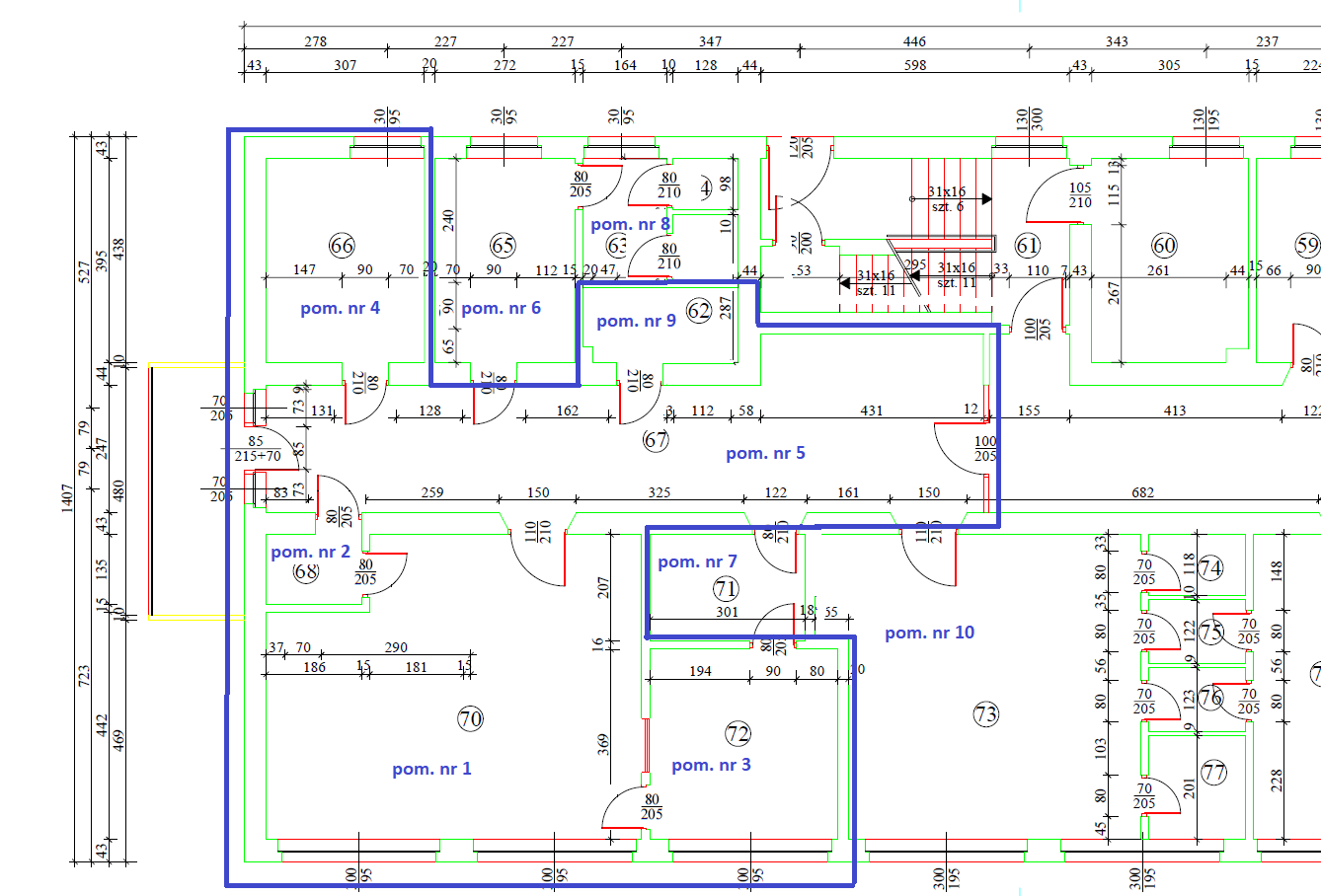 Lp.Opis parametruWartość wymagana Należy podać wartość oferowaną lub wpisać TAKWYMAGANIA OGÓLNE WYMAGANIA OGÓLNE WYMAGANIA OGÓLNE WYMAGANIA OGÓLNE 1Zespół detektorów zbudowany na bazie technologii ciała stałego, zawierający co powyżej 32 rzędów fizycznych elementów detekcyjnych (powyżej 32 detektorów w kierunku osi Z).> 322Ilość warstw rekonstrukcyjnych> 643Średnica otworu gantry ≥ 70 [cm].4Kąt pochylania gantry min ± 30 [°].≥ ± 30 [°].5Możliwość sterowania pochylaniem gantry: z obu stron gantry (lewa/prawa), z konsoli w sterowni, automatycznie z programu badania.TAK6Maksymalne dopuszczalne obciążenie stołu, dla precyzji pozycjonowania ± 0,25 mm≥ 200 [kg].7Wyposażenie stołu w: materac, podpórkę pod głowę pozbawioną elementów metalowych, pasy unieruchamiające, podpórka pod głowę i ręceTAK8Pojemność cieplna anody≥  3,5 MHU9Maksymalna moc generatora możliwa do zastosowania w protokołach klinicznych.≥  40 [kW]10Minimalne napięcie anody, możliwe do zastosowania w protokołach badań [kV]≤ 80 kV11Maksymalne napięcie anody, możliwe do zastosowania w protokołach badań [kV]≥ 135 kV12Liczba możliwych nastaw kV ≥413Liczba ognisk lampy RTG ≥ 214Automatyczny wybór ogniskTAK15Maksymalny prąd anody lampy rtg możliwy do zastosowania w protokole badania [mA]> 320 mA16Grubość najcieńszej dostępnej warstwy w jednoczesnej akwizycji min. 32 warstwowej < 0,625 [mm]17Szerokość zespołu detektorów z osi z > 20 [mm]18Izotropowa rozdzielczość przestrzenna przy akwizycji co najmniej 32 nienakładających się warstw dla całego zakresu w kierunku osi Z< 0,35 mm19Najkrótszy czas pełnego obrotu (360º ) układu lampa rtg - detektor < 0,8 [s]20Maksymalny czas trwania ciągłego skanu spiralnego≥ 100 [s].21Maksymalna wartość współczynnika pitch .≥ 1,522Modulacja prądu mA we wszystkich 3 osiach: z,y,xTAK23Pozycje projekcji skanu topograficznego min. 2 TAK24Maksymalne, rekonstruowane pole obrazowania FOV [cm]≥ 50 cm25Możliwość rekonstrukcji pola obrazowania powyżej 50 cmTAK26Możliwość wykonania skanu aksjalnego z gantry pochylanym w pełnym oferowanym zakresie.TAK27Maksymalna dostępna matryca rekonstrukcji obrazów ≥ 512x51228Matryca prezentacyjna ≥ 1024x102429Stanowisko operatorskie – konsola akwizycyjna.TAK30Monitor obrazowy LCD - przekątna monitora> 19 "31Pojemność dysku twardego dla obrazów bez kompresji (512x512), wyrażona liczbą obrazów.> 850 00032Archiwizacja badań pacjentów na CD-R i DVD w standardzie DICOM 3.0TAK33Dwukierunkowy interkom do komunikacji głosowej z pacjentemTAK34Interfejs sieciowy zgodnie z DICOM 3.0 z następującymi klasami serwisowymi: Send/Receive, Basic Print, Query/ Retrieve, Storage Commitment, Worklist                                    TAK35Kompletny zestaw protokołów do badań wszystkich obszarów anatomicznych (zarówno badań osób dorosłych jak i dzieci), z możliwością ich projektowania i zapamiętywaniaTAK36Rekonstrukcje 2D, 3DTAK37MIPTAK38VRTAK39SSDTAK40MPRTAK41Prezentacje cineTAK42Pomiary geometryczne (długości / kątów / powierzchni / objętości)TAK43Automatyczne usuwanie struktury kostnej w obrazach 3DTAK44Wielozadaniowość / wielodostęp, w tym możliwość automatycznej rekonstrukcji, archiwizacji i dokumentacji w tle (w trakcie skanowania)TAK45Obliczanie całkowitej dawki ekspozycyjnej, jaką uzyskał pacjent w trakcie badania i jej prezentacja na ekranie konsoli operatorskiejTAK46Algorytm iteracyjny rekonstrukcji danych w standardzie DICOM, pozwalający na obniżenie dawki o min. 60% w porównaniu z rekonstrukcją FBP przy tej samej jakości obrazu oraz zapewniający usuwanie i zapobieganie szumom oraz artefaktom obrazowym, pracujący w takim samym tempie rekonstrukcji jak FBPTAK47Oprogramowanie do synchronizacji startu badania spiralnego na podstawie automatycznej analizy napływu środka cieniującego w zadanej warstwie bez wykonywania wstrzyknięć testowychTAK48Dedykowany algorytm do redukcji artefaktów obrazu pochodzących od elementów metalowych w badanej anatomii TAK49Oprogramowanie usuwające obraz struktury kostnej i stołu z pozostawieniem struktury naczyniowejTAK50Oprogramowanie do wirtualnej endoskopiiTAK51Fantom do testów kontroli jakości TAKKONSOLA LEKARSKAKONSOLA LEKARSKAKONSOLA LEKARSKAKONSOLA LEKARSKA52Konsola lekarska wyposażona w dwa monitory kolorowe, diagnostyczne o przekątnej min. 19”, lub jeden monitor o przekątnej ≥ 24 "TAK, podać53Interfejs sieciowy w formacie DICOM 3.0 z następującymi funkcjami: DICOM Print, DICOM Storage Commitment, DICOM Sent / Recive, DICOM Query/Retrieve SCUTAK54Funkcjonalności do oceny badań: pomiary geometryczne (długości, kątów, powierzchni), pomiary analityczne (pomiar poziomu gęstości, histogramy, inne), elementy manipulacji obrazem (m. in. przedstawienie w negatywie, obrót obrazu i odbicia lustrzane, powiększenie obrazu, dodawanie obrazów)TAK55Prezentacje Cine.TAK56MIPTAK57VRTAK58MPRTAK59Automatyczne usuwanie struktur kostnych z pozostawieniem wyłącznie zakontrastowanego drzewa naczyniowegoTAK60Pełne oprogramowanie do kolonoskopii z możliwością przeglądania wnętrza jelita grubego: automatyczna segmentacja okrężnicy, elektroniczne oczyszczanie okrężnicy, automatyczne wykrywanie polipów, wirtualna endoskopiaTAK61Oprogramowanie do analizy guzów płucnych (CAD): automatyczne wykrywanie i zaznaczanie podejrzanych guzków, narzędzia do edycji konturu guzków, automatyczny pomiar średnicy guzka, objętości, wartości CT itp., ocena porównań guzków między badaniami wyjściowymi i dalszymi u tego samego pacjentaTAK62Oprogramowanie do analizy rozedmy płuc: ekstrakcja płata płucnego, pomiar gęstości i objętości płuc, ocena ilościowa współczynnika rozedmy płuc, pomiar powierzchni / średnicy ściany oskrzeli, Ilościowa analiza i eksport danychTAK63Oprogramowanie do analizy perfuzji mózgu: analiza udaru mózgu, automatyczna i ręczna segmentacja tkanek, definiowanie i edycja tętnic, automatyczne obliczanie TDC w ROI, automatyczne obliczanie i pseudokolorowe wyświetlanie parametrów perfuzji mózgowej, w tym CBV, CBF, TTP, MTT, pomiar i analiza statystyczna obszaru ROI, maks./min. wartości, wartości średnie itpTAK64Oprogramowanie do analizy perfuzji narządów:  automatyczna i ręczna segmentacja narządów / tkanek, tętnicy wątrobowej i żyły wrotnej, automatyczne obliczanie TDC, automatyczne obliczanie i pseudokolorowe wyświetlanie parametrów perfuzji, w tym BV, BF, TTP, MTT, HPI itp., pomiar i analiza statystyczna obszaru ROI, maks./min. wartości, wartości średnie itp., korekcja ruchu i fuzja obrazuTAK65Oprogramowanie do analizy dentystycznej: obsługujące renderowanie objętościowe, widok panoramiczny, widok strzałkowy, etykietowanie ścieżki nerwowej, obsługujące płaskie i przekrojowe wyświetlanie obrazów całej jamy ustnej.TAKAUTOMATYCZNY WSTRZYKIWACZ KONTRASTUAUTOMATYCZNY WSTRZYKIWACZ KONTRASTUAUTOMATYCZNY WSTRZYKIWACZ KONTRASTUAUTOMATYCZNY WSTRZYKIWACZ KONTRASTU66Urządzenie w wersji podłogowej wyposażone w statyw z kółkami.TAK67Zasilanie bateryjne i z sieci elektrycznej. Napięcie znamionowe 100-230 V. Częstotliwość: 50/60 Hz. Czas pracy na baterii z aktywnym podgrzewaniem ≥ 7 godzinTAK68Pompa rolkowa z automatycznym przełączaniem butelekTAK69Prędkość przepływu w zakresie ≥ 0,1-10 ml/s, z dokładnością ≥0,1 ml/s.TAK70Maksymalna objętość iniekcji (dla NaCl i CA łącznie) ≥ 400 ml na pacjenta TAK71Maksymalna pojemność pojemników kontrast ≥ 2 x 500 ml.TAK72Maksymalna pojemność pojemników NaCl ≥ 1 x 2000 ml.TAK73Automatyczne przełączanie się kanałów dla takiego samego środka kontrastowegoTAK74Maksymalne ciśnienie w systemie ≥ 17 bar (246,6 psi)TAK75Wykrywanie powietrzaTAK76Monitorowanie ciśnieniaTAK77Kolorowy 12” dotykowy terminal z interfejsem języku polskim z wbudowanymi filmami instruktażowymi.TAK78Strzykawka wyposażona w wyświetlacz graficzny z przyciskami ekranowymi w języku polskim.TAK79Importowanie i eksportowanie danych wskazywanie ciśnienia w czasie rzeczywistym.TAK80Grzałka kontrastu w zakresie  ≥ 27 °C do 37 °C.TAK81Tacka, wiadro na odpady, uchwyt na worki.TAK82Szkolenie pracowników z obsługi urządzenia.TAK83Przeglądy techniczne w ramach gwarancji wykonywane 1 raz w roku.TAKSYSTEM DO MONITOROWANIA DAWKI PROMIENIOWANIASYSTEM DO MONITOROWANIA DAWKI PROMIENIOWANIASYSTEM DO MONITOROWANIA DAWKI PROMIENIOWANIASYSTEM DO MONITOROWANIA DAWKI PROMIENIOWANIA84Serwer dawek wraz z oprogramowaniem do monitorowania i raportowania poziomu dawek z przedmiotu oferty pozwalające na spełnienie dyrektywy EURATOM 2013/59 z dnia 05.12.2013, w szczególności: analizę statystyczną poziomu dawek, automatyczne powiadamianie w przypadku przekroczenia poziomu dopuszczalnych dawek, przeglądanie historii dawki w rozbiciu na: pacjentów / regiony anatomiczne / rodzaje badań RTG / osobę przeprowadzającą badanie / zmiany pracy zespołu pracowni TK (np. poranna, popołudniowa, wieczorna itd.), ostrzeżenie o przekroczeniu progu zdefiniowanej dawki, wyjaśnienie przekroczenia dawki w formie komentarza również zapisywanego w archiwum, analiza musi uwzględniać wartości i parametry zdjęć odrzuconych.TAK85System daje możliwość filtrowania danych na wykresach po: przedziale czasowym, płci pacjenta, operatorze, nazwie protokołu, znormalizowanej nazwie protokołu, znormalizowanej części ciała, urządzeniu / modelu / numerze seryjnym urządzenia / nazwie stacji, nazwie instytucji, nazwie departamentu / departamentu instytucji, znormalizowanej nazwie instytucji, lekarzu kierującym / wykonującym badanie, statusie czy pacjentka w ciąży, nazwie zleconej / wykonanej  procedury, statusie alarmów zdarzeń: zaalarmowane, niezaalarmowane, bez dawki,  nieznormalizowane, wybrana seria badania.TAK86Oprogramowanie tworzące automatyczne tygodniowe / miesięczne / roczne raporty dotyczące dawek w pracowni z danych zebranych z tomografu komputerowego z porównaniem tych danych dla określonej populacji.TAK87Oprogramowanie umożliwiające wyliczenie SSDE (ang. Size-Specific Dose Estimate — szacowanej wielkości dawki zależnej od rozmiaru). Wartość SSDE ma  być wyliczana dla każdej serii badania.TAK88Oprogramowanie współpracuje bezpośrednio z systemem PACS dowolnego producenta jako źródłem danych do systemu monitorowania dawki.TAK89Oprogramowanie współpracuje z protokołem HL7 zapewniając integrację z dowolnym systemem HIS/RIS.TAK90Oprogramowanie posiada obsługę w języku polskim.TAK91Instalacja systemu na dedykowanym serwerze dostarczanym przez Wykonawcę.TAK92Szkolenie personelu niezbędnego do obsługi systemu monitorowania dawki zawierające przynajmniej: szkolenie z obsługi systemu, analiza danych historycznych, tworzenie raportów analitycznych.TAK93Podłączenie (w późniejszym terminie) do systemu dodatkowego urządzenia do diagnostyki obrazowej - bez dodatkowych opłat. Wykonawca w tym zakresie zapewni licencję.TAKROZBUDOWA SYSTEMU ARCHIWIZACJI I DYSTRYBUCJI OBRAZÓW RIS/PACSROZBUDOWA SYSTEMU ARCHIWIZACJI I DYSTRYBUCJI OBRAZÓW RIS/PACSROZBUDOWA SYSTEMU ARCHIWIZACJI I DYSTRYBUCJI OBRAZÓW RIS/PACSROZBUDOWA SYSTEMU ARCHIWIZACJI I DYSTRYBUCJI OBRAZÓW RIS/PACS94Dostarczenie nowego serwera sprzętowego dla potrzeb Zintegrowanego Systemu Medycznego AlleRad. Parametry sprzętu nie gorsze od: procesor klasy INTEL/AMD z 8 rdzeni/16 wątków, dyski SSD SAS 2x1TB, Storage dla archiwum on-line PACS 4 x 10 TB (Raid6), Idrac Enterprice, dwuportowa karta 1GbE na płycie głównej.TAK95Migracja systemu AlleRad na nowy sprzęt serwerowy wraz z prawidłową konfiguracją systemu;TAK96Licencja na rozbudowę systemu AlleRad umożliwiająca obsługę archiwum on-line PACS o dodatkowe 18TB (do wielkości 20TB);TAK97Testy prawidłowego funkcjonowania systemu po rozbudowie.TAK98Rekonfiguracja systemu AlleRad w module ExPACS do obsługi nowego TK w zakresie komunikatów DICOM;TAK99Rekonfiguracja systemu AlleRad w module Chazon (RIS) do obsługi nowego TK w zakresie komunikatów DICOM; Rozbudowa systemu archiwizacji i dystrybucji obrazów RIS/PACS": Integracja systemu AlleRad z systemem medycznym funkcjonującym w szpitalu (AMMS)TAK100Testy prawidłowego funkcjonowania systemu AlleRad w zakresie umożliwiającym współpracę z TK.TAKGWARANCJA I SZKOLENIAGWARANCJA I SZKOLENIAGWARANCJA I SZKOLENIAGWARANCJA I SZKOLENIA101Pełna gwarancja (bez wyłączeń) na dostarczony sprzęt i oprogramowanie na okres minimum 24 miesięcy (liczona od daty odbioru przedmiotu umowy protokołem technicznym), obejmująca wszystkie elementy systemu, w tym lampę rtg, naprawy, dojazdy, przeglądy (ilość zgodna z zaleceniami producenta) realizowana przez autoryzowany serwis producenta tomografu na terenie RP i w oparciu o oryginalne części producenta tomografu. W okresie gwarancji roczne przegląd techniczny (pierwszy w 12. miesiącu od uruchomienia TK, kolejne co 12 miesięcy).TAK 102Zdalna diagnostyka systemu za pośrednictwem łącza szerokopasmowego lub ISDN.TAK103Zdalne dokonywanie aktualizacji oprogramowania po uprzednim powiadomieniu Informatyka minimum 72 godziny wcześniej.TAK104Sprzedawca gwarantuje, że dostarczony przez niego sprzęt jest lub będzie pozbawiony wszelkich blokad itp. w tym w szczególności kodów serwisowych, które po upływie okresu gwarancji uniemożliwiałyby lub utrudniały Nabywcy dostęp do opcji serwisowych przez inny niż Sprzedawca podmiot. Udostępnienie lub odblokowanie nastąpi najpóźniej w ostatnim dniu okresu gwarancji. Powyższe dotyczy również aktualizacji oprogramowania i zmiany kodów serwisowych.TAK105Wykonanie testów akceptacyjnych, specjalistycznych (w tym monitorów) po oddaniu aparatu do użytku oraz zgodnie z przepisami w czasie trwania gwarancji, a także testów akceptacyjnych i specjalistycznych po istotnych naprawach gwarancyjnych zawarte w cenie ofertyTAK106Czas reakcji “przyjęcie zgłoszenia – podjęta naprawa” w okresie gwarancyjnym. ≤ 48 godziny107Możliwość przyjmowania zgłoszeń w okresie gwarancyjnym 24 h na dobę, 365 dni w roku.TAK108Czas oczekiwania na usunięcie uszkodzenia w okresie gwarancyjnym w przypadku konieczności importu części. ≤ 10 dni roboczych109Czas oczekiwania na usunięcie uszkodzenia nie wymagającego importu części zamiennych w okresie gwarancyjnym. ≤ 5dni robocze110Każda naprawa gwarancyjna powoduje przedłużenie okresu gwarancji o liczbę dni  wyłączenia sprzętu z eksploatacji.TAK111Gwarancja min. 10–letniego dostępu do części zamiennych aparatu i 5-letniego systemów komputerowych.TAK112Szkolenie bez dodatkowego wynagrodzenia w siedzibie Zamawiającego dla  lekarzy Zakładu Radioterapii  i  techników oraz Zakładu Techniki Obrazowej w zakresie obsługi urządzenia (min.7 godzin dziennie przez 10 dni roboczych) TAK113Drugie szkolenia bez dodatkowego wynagrodzenia, po około 2 miesiącach od uruchomienia tomografu, w siedzibie Zamawiającego dla lekarzy Zakładu Radioterapii i techników (min.7 godzin dziennie przez 10 dni roboczych) TAK